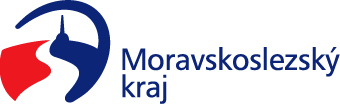 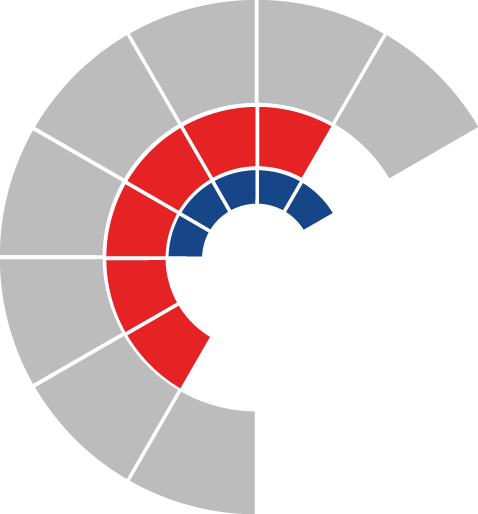 							Výbor sociální zastupitelstva kraje 										 Výpis z usneseníČíslo jednání:	19		Datum konání:	15. 5. 2023Číslo usnesení: 19/184Výbor sociální zastupitelstva krajed o p o r u č u j ezastupitelstvu kraje schválit „Podmínky dotačního Programu na podporu poskytování sociálních služeb“ financovaného z kapitoly 313 – MPSV státního rozpočtu dle přílohy č. 1 předloženého materiáluZa správnost vyhotovení:Mgr. Peter HančinV Ostravě dne 15. 5. 2023Ing. Jiří Carbolpředseda výboru sociálního